附件1山东省高等学校在线开放课程平台课程上线审核标准（试行）序号项目名称审核标准符合不符合绩、见面课成绩及期末成绩。3教学团队角色：分教学主讲人、教学助教、观摩、其他；需要配置不同老师的角色、权限；团队介绍：课程负责人和主讲教师的简介， 课程负责人需本校正式老师，如有外籍教师需得到学校证明；展现形式：简洁，应配老师图片；将课程负责人重点展示。4课程目录章节结构：课程目录应根据课程教学计划， 以章、节为目录结构 ；可根据需要设置绪论； 可根据需要设置小节知识点；章节简介：所有章节都有简介。5课程视频按授课单元录制，每个视频针对 1-2 个知识点，要求结构完整；视频需有片头和片尾； 每个知识点视频呈现 5-15 分钟为宜，最多不超过 20 分钟；3.视频的片头和片尾的总长一般应控制在10秒以内；4.时长超过 5分钟的视频应插入弹题，弹题应放在合理位置便于加深学生对知识的理解，弹题不计入成绩；5.每 1学分对应教学视频（不含素材）原则上不少于 250 分钟。6章节测试题数：每章应 5 道以上；题型：建议客观题；如果课程要求有主观题， 请安排以下事项:给出批阅要点和评分标准；课程教学团队负责批阅；序号项目名称审核标准符合不符合如果团队不承诺批阅，为了保证公正的教学质量，建议教学团队培训选课学校专业老师；答案解析：每道题都应有答案解析，便于学生自行查阅。7章节讨论题数：每章应 3 道以上；教学配合：要求教学团队在教学过程中多关注，多回复。8课程考核线上考试建议采用试题库形式组卷,建议题库数量应支持 3 套试卷、题型要求（同第 6 项章节测试）；期末试卷和补考卷的试题数量（建议≥40题）和难度应能够支撑所要求的考试时间；8课程考核混合式学习成绩（以下比例仅供参考）：线上学习成绩占比 30（包括在线学习及论坛成绩）；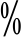 线下学习成绩占比 30；期末考试成绩占比 40。8课程考核在线学习成绩（以下比例仅供参考）： 1.线上学习成绩占比 50；2.期末考试成绩占比 50。